R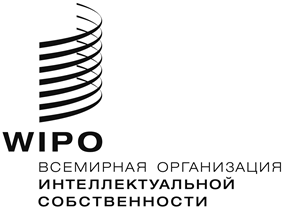 WO/GA/50/4оригинал: английскийдата: 23 июля 2018 г.Генеральная Ассамблея ВОИСПатидесятая (27-я внеочередная) сессия
Женева, 24 сентября – 2 октября 2018 г.ОТЧЕТ О РАБОТЕ ПОСТОЯННОГО КОМИТЕТА ПО ПАТЕНТНОМУ ПРАВУ (ПКПП)подготовлен СекретариатомВ отчетный период Постоянный комитет по патентному праву (ПКПП) провел две сессии, а именно двадцать седьмую сессию 11-15 декабря 2017 г. и двадцать восьмую сессию 9-12 июля 2018 г. Обе сессии прошли под председательством г-на Дамасо Пардо из Аргентины.  В ходе этих двух сессий ПКПП продолжил рассмотрение следующих пяти тем: (i) ограничения и исключения из патентных прав; (ii) качество патентов, включая системы возражения; (iii) патенты и здравоохранение; (iv) конфиденциальность сообщений между клиентами и их патентными поверенными; и (v) передача технологий.Обсуждения на этих двух сессиях были основаны на нескольких предложениях, представленных различными делегациями, и документах, подготовленных Секретариатом.  Делегации обсудили эти предложения и документы под различными углами зрения и обменялись мнениями и опытом, что способствовало более глубокому пониманию тем.  Кроме того, организованные в рамках двадцать пятой сессии заседания для обмена информацией предоставили хорошую возможность государствам-членам обменяться мнениями и опытом и рассказать о существующих проблемах и способах их решения в случае каждой из этих тем.  В частности, в ходе двадцать седьмой сессии Комитет обсудил проект справочного документа по исключению в отношении действий, связанных с получением разрешения от государственных регулирующих органов (так называемое исключение Болара), и обновленный текст ответов на вопросник по термину «качество патентов» и сотрудничеству патентных ведомств в области поиска и экспертизы. Кроме того, Комитет обсудил препятствия, с которыми сталкиваются развивающиеся страны и наименее развитые страны (НРС) в области всестороннего использования гибких возможностей в сфере патентования, и их влияние на обеспечение доступа к недорогим и, в особенности, жизненно важным медикаментам в интересах общественного здравоохранения в этих странах. В ходе вышеуказанной сессии были проведены следующие два заседания продолжительностью в полдня для обмена информацией и следующие четыре заседания по обмену опытом между государствами-членами: (i) заседание продолжительностью в полдня для обмена информацией о сотрудничестве патентных ведомств в области поиска и экспертизы; (ii) заседание продолжительностью в полдня для обмена информацией об общедоступных базах данных о статусе патентной информации и данных о лекарственных средствах и вакцинах; (iii) заседание по обмену опытом по патентам и связанным с ними вопросам, касающимся доступа к лекарственным средствам; (iv) заседание по обмену опытом и примерами из практики в области оценки изобретательского уровня; (v) заседание по обмену опытом государств-членов в обеспечении конфиденциальности сообщений между клиентами и их патентными поверенными в рамках национального законодательства, в том числе трансграничные аспекты; и (vi) заседание по обмену опытом по законодательным положениям в области патентов, способствующим эффективной передаче технологии. Кроме того, Секретариат представил веб-страницу, посвященную механизмам возражения и административного аннулирования и размещенную на сайте электронного форума ПКПП. В соответствии с решением, принятым Комитетом на его двадцать шестой сессии, Секретариат также организовал информационное заседание по нормотворческой помощи в области патентов и связанному с этим укреплению потенциала.В ходе двадцать восьмой сессии ПКПП Комитет обсудил второй проект справочного документа по исключению в отношении действий, связанных с получением разрешения от государственных регулирующих органов (так называемое исключение Болара), и дополнительное исследование по оценке изобретательского уровня. Что касается вопроса о патентах и здравоохранении, то было обсуждено обновленное исследование по вопросу о применимости требования о раскрытии международных непатентованных наименований (МНН) в патентных заявках и патентах. Кроме того, государства-члены обменялись опытом и информацией по различным перечисленным ниже вопросам, касающимся патентных систем: (i) механизмы возражения и административного аннулирования; (ii) сотрудничество патентных ведомств в области поиска и экспертизы, в том числе информацией, касающейся соответствующих иностранных заявок и выданных патентов; (iii) повышение квалификации экспертов; (iv) общедоступные базы данных о статусе патентной информации и данные о лекарственных средствах и вакцинах; (v) опыт государств-членов в обеспечении конфиденциальности сообщений между клиентами и их патентными поверенными в рамках национального законодательства, в том числе трансграничные аспекты; и (vi) нормы патентного права, способствовавшие эффективной передаче технологий. В связи с пунктом (iii) выше Секретариат также представил отчет о деятельности ВОИС по оказанию технической помощи в этой области.Что касается будущей деятельности Комитета, то ПКПП продолжит свою работу на основании договоренности в отношении дальнейшей деятельности, достигнутой на его двадцать восьмой сессии. Комитет постановил, что не носящий исчерпывающего характера перечень вопросов будет оставаться открытым для дальнейшей проработки и обсуждения на двадцать девятой сессии ПКПП. Кроме того, без ущерба для своего мандата Комитет постановил, что работа его следующей сессии будет ограничена изучением и оценкой фактов и не будет преследовать цели гармонизации норм и правил на данном этапе. Программа дельнейшей работы по пяти темам на повестке дня ПКПП выглядит следующим образом:Что касается темы «ограничения и исключения из патентных прав», Комитет принял решение о том, что Секретариат продолжит работу над проектом справочного документа по ограничениям и исключениям из патентных прав в контексте патентной охраны. Секретариат подготовит проект справочного документа по исключению в отношении использования в научно-исследовательских целях, который будет представлен на двадцать девятой сессии ПКПП, а после подготовки и представления проекта этого справочного документа Секретариат подготовит проект справочного документа по исключениям в отношении принудительного лицензирования, который будет представлен на тридцатой сессии ПКПП. Оба справочных документа будут составлены в таком же стиле и формате, как и проект справочного документа по исключениям для действий, связанных с получением разрешения от государственных регулирующих органов. Секретариат предложит государствам-членам направить ему любые дополнительные материалы для подготовки данного проекта справочного документа.Что касается темы «качество патентов, включая системы возражения», то было принято решение, что Секретариат подготовит дополнительное исследование по оценке изобретательского уровня (часть 2) с особым упором на темы, предложенные в пункте 8 документа SCP/24/3 (Предложение делегации Испании). Кроме того, будет проведено заседание продолжительностью полдня для обмена опытом сотрудничества патентных ведомств в области поиска и экспертизы, в том числе информацией, касающейся соответствующих иностранных заявок и выданных патентов. Далее, будет проведено заседание для обмена опытом использования делегациями подходов к обеспечению высокого качества процедур выдачи патентов, включая системы возражения, в ведомствах ИС, и для обсуждения возникающих проблем и того, как они решаются, с учетом пункта 7.а приложения к документу SCP/28/8 (Предложение делегаций Чешской Республики, Кении, Мексики, Сингапура и Соединенного Королевства). Комитет продолжит обсуждение предложения делегации Испании (документ SCP/28/7).Что касается темы «патенты и здравоохранение», то было принято решение о проведении заседания продолжительностью полдня для обмена информацией об общедоступных базах данных о статусе патентной информации и данных о лекарственных средствах и вакцина с учетом вопросов, поднятых в пунктах 18 и 19 приложения к документу SCP/24/4 (Предложение Африканской группы относительно программы работы в области патентов и здравоохранения). Кроме того, Секретариат предложит специалистам-практикам поделиться опытом проведения переговоров о заключении лицензионных соглашений, уделив особое внимание пункту 20(а) приложения к документу SCP/24/4 (Предложение Африканской группы относительно программы работы в области патентов и здравоохранения). Далее, Комитет продолжит обсуждение предложения делегаций Аргентины, Бразилии, Канады и Швейцарии (документ SCP/28/9 и 9 Add.) и предложения делегаций Аргентины, Бразилии и Швейцарии (SCP/28/10) без ущерба для других предложений в отношении данного настоящего пункта повестки дня.Что касается темы «конфиденциальность сообщений между клиентами и их патентными поверенными», то ПКПП принял решение, что Секретариат обновит документ SCP/20/9 («Конфиденциальность сообщений между клиентами и их патентными поверенными: подборка законов, практических методов и другой информации»). Этот обновленный документ будет также опубликован на специальном веб-сайте «Конфиденциальность сообщений между клиентами и их патентными поверенными». Секретариат предложит государствам-членам направить ему любые дополнительные материалы для подготовки данного обновленного документа.Что касается темы «передача технологий», то Комитет решил, что, основываясь на результатах обсуждений в рамках ПКПП, в том числе состоявшихся в ходе заседаний по обмену опытом, Секретариат составит подборку информации о нормах патентного права, способствующих эффективной передаче технологий, в том числе в отношении достаточности раскрытия информации. Комитет также принял решение обновить информацию по некоторым аспектам национального/регионального патентного законодательства с учетом материалов, полученных от государств-членов.  8.	Генеральной Ассамблеи ВОИС предлагается принять к сведению «Отчет о работе Постоянного комитета по патентному праву»” (документ WO/GA/50/4).[Конец документа]